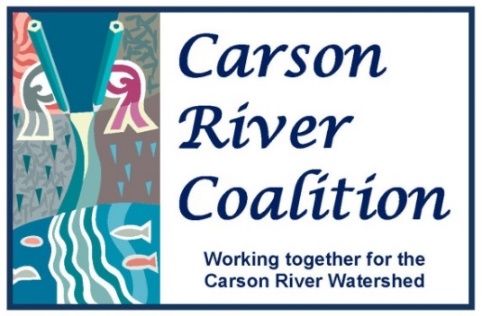 Education Working GroupThursday, December 10, 2015Agenda Time:		9:00-11:00 AMPlace:  	CWSD Offices, 777 E. William Street, Suite 110A Carson City, NV Contact: 	Linda Conlin 775-230-0633 or Brenda Hunt 775-887-9005CRC Education Working Group Vision:A Carson River Watershed community that believes their behavior impacts watershed-wellness and applies their knowledge to act in ways that benefit the Watershed as a whole.Agenda ItemsWelcome & introductions  Environmental Education Forum Planning SessionSet DateSet VenueSet Invitation ListSet Agenda for Day ConferenceLunch ideasFollow-up process/SurveyOther itemsOtherSet date for next meeting